Místní akční skupina Královská stezka o.p.s.Registrační číslo žádosti: 08/005/41100/563/000109Vyhlašuje v souladu se strategickým plánem LEADER (SPL) – Zapomenutý kraj5. výzvu k předkládání Žádostí o dotace na projekty16. kolo příjmu žádostí SZIFProgramu rozvoje venkova, opatření IV.1.2. pro následující opatření (fiche)Typy podporovaných opatření v rámci Fichí 2, 3, 4, 8, 11Fiche 2 – Občanské vybavení a služby v MAS KSHlavní opatření – Občanské vybavení a služby v MAS KSFiche 3 – Kulturní dědictví v MAS KSHlavní opatření – Ochrana a rozvoj kulturního dědictví venkovaFiche 4 – Zemědělství v území MAS KSHlavní opatření – Modernizace zemědělských podnikůVedlejší opatření – Diverzifikace činností nezemědělské povahyFiche 8 – Podpora rozvoje služeb v cestovním ruchuHlavní opatření – Ubytování, sportVedlejší opatření – Podpora zakládání podniků a jejich rozvojeFiche 11 – Zakládání a rozvoj nových podniků v MAS KSHlavní opatření – Podpora zakládání podniků a jejich rozvojeUpozornění: Každý projekt realizovaný v rámci Fiche, jež má i vedlejší opatření/podopatření, musí čerpat více než polovinu všech způsobilých výdajů z hlavního opatření/podopatření.Způsob podání žádostí:Žadatel nebo osoba pověřená ověřenou plnou mocí předá osobně 2 paré (žádost o dotaci + přílohy, CD s žádostí ve formátu pdf.) v kanceláři MAS Královská stezka o.p.s. na adrese Habry 66, 582 81 Habry (MěÚ v Habry, 2. Patro), doporučujeme po předchozím sjednání termínu na telefonu 774 489 322 (pan Charouzek) či na tel. 774 709 322, ve dnech:Od 30.4.2012 do 9.5.2012 od 7:30 do 15:00 hod. (pozor 1.5. a 8.5.2012 státní svátky)V jednom kole příjmu žádostí může žadatel podat v rámci jedné Fiche pouze jedinou Žádost o dotaci. Harmonogram výzvy:Zveřejnění výzvy:				2.4.2012Informační semináře pro žadatele:		17.4.2012, zasedací místnost v Habrech od 16:30Konzultace pro žadatele je:			1.4.2012 – 30.4.2012Příjem žádostí:					30.dubna 2012 – 9.května 2012, 12:00 hod.Kontrola žádostí MAS:				květen 2012Výběr projektů Výběrovou komisí MAS:		17.5.2012 v zasedací místnosti v Habrech od 14:30Registrace žádostí na RO SZIF:		červen 2012 (možná i déle dle výzvy SZIF)Kontrola žádostí RO SZIF:			červenec 2012 – září 2012Podpis Dohody na RO SZIF:			cca od října 2012Zahájení realizace projektů:			nejdříve od data registr. Žádosti na RO SZIFPředkládání Žádosti o proplacení:Kompletní znění výzvy a jednotlivých Fichí, formulář Žádosti o dotaci a další informace jsou k dispozici na stránkách www.kralovska-stezka.cz. Formulář Žádosti o dotaci a Pravidla (Opatření IV.1.2.) rovněž lze najít na  stránkách www.szif.cz a na www.mze.cz. Místa realizace projektuVšechny vybrané projekty musí být realizovány na území MAS Královské stezka – viz. mapka, dále také na www.kralovska-stezka.cz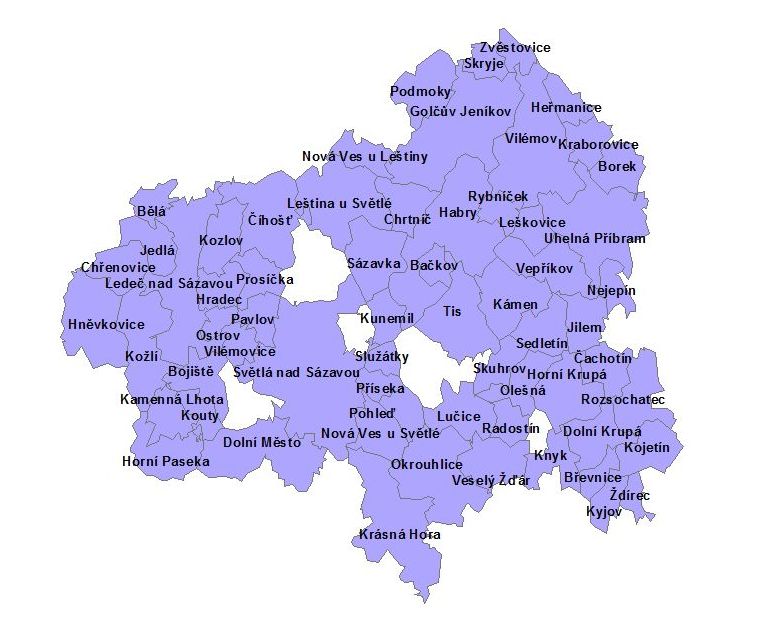 Kontaktní osoby pro konzultace projektů:Mgr. Gustav Charouzek, ředitel MAS Královská stezka, mobil 774 489 322e-mail: kralovska-stezka@centrum.czKarolína Ortová, administrativní pracovník MAS Královská stezka, mobil 774 709 322e-mail: kralovska-stezka@centrum.cz Ing. Veronika Pilcerová, projektový manažer MAS Královská stezka, mobil 774 709 322e-mail: kralovska-stezka@centrum.cz Celková částka prostředků pro 5. výzvu MAS KS: 5 990 000 ,- KčCelková částka prostředků pro 5. výzvu MAS KS: 5 990 000 ,- KčCelková částka prostředků pro 5. výzvu MAS KS: 5 990 000 ,- KčČíslo FicheNázevMax. míra podporyAlokace Fiche KčMin/max. způsob. výdaje2Občanské vybavení a služby v MAS KS90, 60, 50, 40 %3 160 000,-60 000,-/400 000,-3Kulturní dědictví v MAS KS90 %1 200 000,-70 000,-/400 000,-4Zemědělství v území MAS KS40, 50, 60 %350 000,-100 000,-/300 000,-8Podpora a rozvoj služeb v cestovním ruchu40, 50, 60 %1 020 000,-100 000,-/450 000,-11Zakládání a rozvoj nových podniků v MAS KS60 %260 000,-50 000,-/300 000,-Číslo FicheDefinici příjemce dotace2Obce podle zákona č. 128/2000 Sb., o obcích, ve znění pozdějších předpisů2Svazky obcí dle zákona č. 128/2000 Sb., o obcích, ve znění pozdějších předpisů a zákona č. 40/1964 Sb., občanský zákoník, ve znění pozdějších předpisů2Nestátní neziskové organizace podle zákona č. 83/1990 Sb., o sdružování občanů, ve znění pozdějších předpisů (občanská sdružení), zákona č. 248/1995 Sb., o obecně prospěšných společnostech a o změně a doplnění některých zákonů, ve znění pozdějších předpisů (obecně prospěšné společnosti), zákona č. 227/1997 Sb., o nadacích a nadačních fondech a o změně a doplnění některých souvisejících zákonů (zákon o nadacích a nadačních fondech), ve znění pozdějších předpisů (nadace). 2Církve a jejich organizace dle zákona č. 3/2002 Sb., o svobodě náboženského vyznání a postavení církví a náboženských společností a o změně některých zákonů (zákon o církvích a náboženských společností a o změně některých zákonů (zákon o církvích a náboženských společnostech)2Zájmová sdružení právnických osob podle §20f a následujících zákona č. 40/1964 Sb., občanský zákoník, ve znění pozdějších předpisů, jsou-li jejich členy obce, svazky obcí2Příspěvkové organizace zřízené obcí3Obce podle zákona č. 128/2000 Sb., o obcích, ve znění pozdějších předpisů3Svazky obcí dle zákona č. 128/2000 Sb., o obcích, ve znění pozdějších předpisů a zákona č. 40/1964 Sb., občanský zákoník, ve znění pozdějších předpisů3Nestátní neziskové organizace podle zákona č. 83/1990 Sb., o sdružování občanů, ve znění pozdějších předpisů (občanská sdružení), zákona č. 248/1995 Sb., o obecně prospěšných společnostech a o změně a doplnění některých zákonů, ve znění pozdějších předpisů (obecně prospěšné společnosti), zákona č. 227/1997 Sb., o nadacích a nadačních fondech a o změně a doplnění některých souvisejících zákonů (zákon o nadacích a nadačních fondech), ve znění pozdějších předpisů (nadace). 3Církve a jejich organizace dle zákona č. 3/2002 Sb., o svobodě náboženského vyznání a postavení církví a náboženských společností a o změně některých zákonů (zákon o církvích a náboženských společností a o změně některých zákonů (zákon o církvích a náboženských společnostech)3Zájmová sdružení právnických osob podle §20f a následujících zákona č. 40/1964 Sb., občanský zákoník, ve znění pozdějších předpisů, jsou-li jejich členy obce, svazky obcí3Příspěvkové organizace zřízené obcí3Fyzické a právnické osoby podnikající dle zákona č. 513/1991 Sb., obchodní zákoník, ve znění pozdějších předpisů4Zemědělský podnikatel, tzn. fyzická nebo právnická osoba, který podniká v zemědělské výrobě v souladu se zákonem č. 252/1997 Sb., o zemědělství, ve znění pozdějších předpisů4Podnikatelský subjekt, který je z převážné většiny vlastněn zemědělskými prvovýrobci a předmětem jeho činnosti je poskytovat práce, výkony nebo služby, které souvisejí výhradně se zemědělskou výrobou a při kterých se využijí prostředky nebo zařízení sloužící zemědělské výrobě5Obce podle zákona č. 128/2000 Sb., o obcích, ve znění pozdějších předpisů5Svazky obcí dle zákona č. 128/2000 Sb., o obcích, ve znění pozdějších předpisů a zákona č. 40/1964 Sb., občanský zákoník, ve znění pozdějších předpisů5Nestátní neziskové organizace podle zákona č. 83/1990 Sb., o sdružování občanů, ve znění pozdějších předpisů (občanská sdružení), zákona č. 248/1995 Sb., o obecně prospěšných společnostech a o změně a doplnění některých zákonů, ve znění pozdějších předpisů (obecně prospěšné společnosti), zákona č. 227/1997 Sb., o nadacích a nadačních fondech a o změně a doplnění některých souvisejících zákonů (zákon o nadacích a nadačních fondech), ve znění pozdějších předpisů (nadace). 5Zájmové sdružení právnických osob podle §20f a následujících zákona č. 40/1964 Sb., občanský zákoník, ve znění pozdějších předpisů5Nezemědělské podnikatelské subjekty, které podnikají v oblasti cestovního ruchu11Fyzické a právnické osoby podnikatelé (i bez historie), které splňují podmínky pro zařazení do kategorie mikropodniků, žadatel nesmí být zemědělský podnikatel dle zákona č. 252/1997 Sb., o zemědělství, ve znění pozdějších předpisů